Obecně závazná vyhláška obce Drhovice k zajištění udržování čistoty ulic a jiných veřejných prostranství, k ochraně životního prostředí, zeleněa ostatní veřejné zeleněOBEC DRHOVICE Zastupitelstvo obce Drhovice Obecně závazná vyhláška obce Drhovice č.1/2021, k zajištění udržování čistoty ulic a jiných veřejných prostranství, k ochraně životního prostředí, zeleně a ostatní veřejné zeleněZastupitelstvo obce Drhovice se na svém zasedání dne 26. 10. 2021 usnesením č. 32 /2021 usneslo vydat na základě § 10 písm. c) a ust. § 84 odst. 2 písm. h) zákona č. 128/2000 Sb., o obcích (obecní zřízení), ve znění pozdějších předpisů, tuto obecně závaznou vyhlášku (dále jen „tato vyhláška“):ČI. 1Úvodní ustanoveníPředmětem této obecně závazné vyhlášky je stanovení povinností k zajištění udržování čistoty ulic a jiných veřejných prostranství, k ochraně zeleně v zástavbě a ostatní veřejné zeleně (dále jen „veřejná zeleň). Cílem této obecně závazné vyhlášky je vytvoření opatření směřujících k zajištění čistoty a ochrany veřejné zeleně, zabezpečení místních záležitostí jako stavu, který umožňuje pokojné soužití občanů i návštěvníků obce, vytváření příznivých podmínek pro život v obci a vytváření estetického vzhledu obce.ČI. 2Čistota ulic a jiných veřejných prostranství Každý je povinen počínat si tak, aby nezpůsobil znečištění ulic a jiných veřejných prostranství.Kdo způsobí znečištění ulice či jiného veřejného prostranství, je povinen znečištění neprodleně odstranit. V případě znečištění ulice nebo jiného veřejného prostranství výkaly zvířete, odstraní neprodleně toto znečištění osoba, která má zvíře v dané chvílí ve své péči.Je zakázáno poškozovat, znečišťovat veřejně prospěšná zařízení ve vlastnictví obce, vylepováním plakátů a různých tiskovin, reklam, letáků či jiným způsobem narušovat vzhled či funkci mimo prostor k tomu určený.  ČI. 3Ochrana veřejné zeleněKaždý je povinen počínat si tak, aby nezpůsobil znečištění či poškození veřejné zeleně.Na plochách veřejné zeleně je zakázáno: poškozovat travnaté plochy, jakkoli upravovat prvky veřejné zeleně, provádět svévolné výsadby okrasných či  užitkových rostlin bez předchozího odsouhlasení vlastníka pozemku, rozdělávat oheň, stanovat a tábořit, skladovat materiál  parkovat a odstavovat motorová, nemotorová vozidla a obytné přívěsy.(3)	Vlastník nebo uživatel (správce, nájemce) veřejné zeleně je povinen tuto udržovat formou pravidelných sečí.četnost minimálně 2 x ročně,tato povinnost je splněna, pokud první seč je provedena do 30.6.kalendářního roku, druhá seč do 		30.9. kalendářního roku s ohledem na klimatické podmínky.  Cl. 4Tato vyhláška nabývá účinnosti dnem 27. 10. 2021místostarosta	starostaDoložka dle § 41 odst. 1 zákona č. 128/2000 Sb., o obcích (obecní zřízení), ve znění pozdějších předpisů:Návrh vyhlášky byl projednán zastupitelstvem obce dne 10. 8. 2021 a zveřejněn od 11. 8. 2021 do 30. 8. 2021. Schválení vyhlášky bylo projednáno zastupitelstvem obce dne 26. 10. 2021, usnesením č. 32/2021. Vyhláška zveřejněna na elektronické úřední desce v sekci „Vyhlášky“ od 27. 10. 2021. Obec DrhoviceDrhovice 65, 391 31 DražiceIČ: 00512605, DIČ: CZ00512605Tel: 720 044 391, ID: 45za77awww.obecdrhovice.cz, E-mail: ou.drhovice@centrum.czBankovní spojení: Komerční banka, č.ú.: 43-7009210217/0100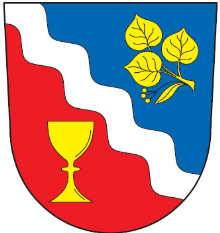 